          YARIŞMA ADI:  2021 Serbest Dalış Open Açık Su Bireysel Türkiye ŞampiyonasıYER: Antalya / KaşTARİH:  09-10-11-12 Eylül 2021TEKNİK TOPLANTI: 9 Eylül 2021 Perşembe saat 09:00 da Kaş Belediyesi Toplantı Salonu1.	YAŞ GURUPLARI VE YARIŞMA PROGRAMI	1.Yaş gurupları aşağıdaki gibidir;                                Büyükler	2003 - 1971 doğumlular (2003 doğumlu sporcular, yarışmaya katıldıkları gün, kanunen belirlenen şartlara göre 18 yaşını doldurmuş olmaları gerekmektedir.)Masterlar	1961 - 1970 doğumlularJunior		2004 - 2005 doğumlular
2.Aşağıdaki branşlarda yarışmalar düzenlenecek olup tüm branşlar için bireysel sıralama yapılacaktır.Paletsiz Sabit Ağırlık CNFSabit Ağırlık CWTÇift Palet Sabit Ağırlık CWT BFİp Destekli Sabit Ağırlık FIM3. Serbest Dalış Kulüplerarası ve Bireysel Havuz Türkiye Şampiyonası yarışma programı YARIŞMA PROGRAMI2. BAŞVURU SÜRECİ1. TSSF 2021 yılı faaliyet programında yer alan yarışmalara katılabilmek için tüm kulüplerin 2021 sezonu akreditasyon işlemlerini yapmış olması gerekmektedir.Akreditasyon için kulüpler;a. Kulüp antetli kağıdı ile TSSF Başkanlığına yazılmış 2021 yılında hangi branşların müsabakalarına katılım yapılacağı ile ilgili kulüp başkanı onaylı dilekçe ekinde yönetim kurulu kararının fotokopisi ile ilgili branşta en az 2. Kademe Antrenörlük belgesine sahip olan antrenörün belge fotokopisini beyan etmek zorundadır.b. Akreditasyon işlemini tamamlayan kulüp sezondaki bildirim yaptığı branşın tüm müsabakalarına katılmak zorundadır. Mazeretsiz katılmadığı tespit edilen kulüpler mazeret sebebini yazılı olarak Federasyona bildirmek zorundadır. Aksi takdirde kulüpler TSSF disiplin kuruluna sevk edilecektir.c. 2021 yılı akreditasyon işlemini yapmayan kulüpler TSSF faaliyetlerine katılamayacaklardır.d. Aktif sporculuk hayatı devam eden bir antrenör ya da hakem, sporcusu olduğu kulüp dışında başka bir kulüpte antrenör olarak ya da hakem olarak görev almayacaktır. İlgili sporcuların, sporcu olarak yarışmayacağı ya da antrenör, hakem olarak görev almayacağını yazılı olarak beyan etmesi gerekmektedir. Kulüplerimizin bu hususa önemle dikkat etmeleri gerekmektedir. Aksi takdirde akreditasyon işlemleri gerçekleştirilemeyecektir.2. Yarışmaya katılabilmek için;a. Katılımcı kulüplerin “Yarışma Başvuru Dilekçesini” doldurarak 25 Ağustos Çarşamba günü mesai bitimine kadar TSSF İstanbul birimine info@tssf.gov.tr veya faks ile ulaştırması gerekmektedir. TSSF İstanbul Birimi Faks Numarası: 0216 348 55 44b. “Yarışma Başvuru Dilekçesi” TSSF internet sitesinde, yarışma duyurusunun yapıldığı sayfada bulunmaktadır. Ayrıca sporcu giriş formu ve deklarasyon online olarak bildirilecektir.3. TSSF 2021 yılı faaliyet programındaki yarışmalara ait yarışma başvuru evrakları Yarışma Teknik Toplantısında ayrıca dağıtılmayacaktır. Bu evrakların Yarışma günü hazır halde teslim edilmesi kulüp ve sporcuların sorumluluğundadır.3. KATILIM KOŞULLARIKulüpler, bağlı bulundukları Gençlik ve Spor İl Müdürlükleri tarafından onaylanmış kafile listelerini ve 2021 sezonu için sporcu lisans ve gerekli belgeleri yarışma öncesinde hakem heyetine teslim edeceklerdir. Bu belgeleri teslim etmeyen kulüpler yarışmaya kabul edilmeyecektir.9 Eylül Perşembe günü yarışmaya katılan kulüplerden bir temsilci ve ferdi katılan sporcular toplantıya katılmak zorundadır. Kulüp ve ferdi sporcular katılacakları yarışma deklarasyonları online olarak 1 Eylül 2021 Çarşamba gününe kadar bildirilmelidir.Tüm yarışmalar seyircisiz olacak olup, yarışmada sporcuların çıkış sıraları kulüplere 1 gün önce bildirilecektir.Yarışmaya katılacak tüm sporcular ve antrenörler yarışma başlangıç tarihinden 2 gün öncesine kadar Covid19 testi yaptırmalı ve test sonucunu internet sitesinde mevcut online adresine göndermelidir. Test sonucu olmayan sporcu ve antrenörler ve idareciler yarışmaya alınmayacaktır.Covid19 ile ilgili anket ve bilgilendirme formunu hes kodları ile beraber yarışma günü teslim etmeli, Sporcuların suda bulundukları süre dışında ve tüm katılımcılar müsabaka boyunca maske ve sosyal mesafe kurallarına uymaları gerekmektedir.Federasyonumuzun spor branşlarından herhangi birisinde (Örneğin; Paletli Yüzme, Sualtı Hokeyi, ya da ferdi lisans gibi) 2021 yılı vizeli lisansı bulunan tüm sporcular teşvik amaçlı bireysel sporcu olarak; Serbest Dalış Bireysel Havuz Türkiye Şampiyonası’na katılabilecektir. Fakat sorumluluğunda çalıştığı 2. Kademe Serbest Dalış Antrenöründen yazılı bildirimi yarışma günü  teslim etmelidir.Yarışmalara katılacak idareci, antrenör ve sporcular izinlerini bağlı bulundukları Gençlik ve Spor İl Müdürlüklerinden talep edeceklerdir.Kulüpler, yarışmalara onaylı kafile listesinde ismi bulunan en fazla 8 (sekiz) erkek, 8 (sekiz) kadın; toplam 16 (onaltı) sporcu ile katılabilirler.Master kategorisi 8 (sekiz) sporcu başvuru olması durumunda açılacaktır. Kategori açılmadığı takdirde Büyükler kategorisinde performanslarını gerçekleştirebilieceklerdir.Yabancı Uyruklu Sporcular için katılım ücreti disiplin başına 75 euro olup, ödeme yaparak katılım sağlayabilirler. 4. MALİ KOŞULLARYarışmanın düzenlendiği ilde bulunan kulüpler harcırah almayacaktır.Sporcuların harcırah alabilmesi için “Harcırah Baraj Tablosunda” belirtilen barajlardan en az iki tanesini geçmesi gerekmektedir.TSSF’nun 2021 yılında bireysel yarışmacılar;
Herhangi bir branşında akredite olan kulüplerin sporcuları, ferdi sporcular kadın ve erkek olarak yarıştıkları en az 2 (iki) branşta Harcırah Baraj Tablosunda belirtilen barajlarını geçtikleri takdirde, katıldıkları branşa ait yarışma sonuç listesinde İlk 4. (dört) sırada yer almaları durumunda sporculara tam harcırah, 5. (beş) ile 8. (sekiz) sıra arasında yer almaları durumunda otobüs rayiç bedeli ödenecektir. Bu madde kapsamındaki sporcuların antrenör ya da idarecileri harcırah almayacaktır. Masterlar ve Junior kategorilerine harcırah ödenmeyecektir.
HARCIRAH BARAJ TABLOSU5. YARIŞMA KURALLARISporcu Giriş Formunda ismi belirtilmesine rağmen, sağlık problemi nedeniyle yarışmaya katılamayacak sporcuların, sağlık durumunu belirten medikal raporu başhakeme ibraz etmesi gerekmektedir. Sağlık durumunu belirten rapor müsabaka doktoru ya da sağlık kuruluşlarından temin edilebilir.Sıralama sadece açık yaş olarak yapılacak olup ilk üç sırada yer alan sporcular madalya ile ödüllendirilecektir.  Madalya almaya hak kazanan sporcuların, madalya töreni için, programda belirtilen ve/veya yarışma sırasında anons edilen yer ve zamanda resmi kulüp üniforması (alt, üst eşofman takım ve spor ayakkabı) ile hazır beklemesi gerekmektedir. Uygun olmayan kıyafet ile madalya törenine gelen sporcular törene dahil edilmeyecektir.Sonuçlara herhangi bir itiraz var ise sonuçların ilan süresinden 15 dakika içinde sözlü ve bir saat içerisinde yazılı olarak ve itiraz bedeli 350TL’nin Federasyon görevlisine yatırılarak yapılacaktır. İtiraza konu olan görüntüler sadece Organizasyon Kamerasından görüntülerin net olduğu durumlarda değerlendirilebilir. Kulüpler ve üçüncü kişiler tarafından çekilen hiç bir görüntü itiraz için kabul edilmez.Merkez Hakem Kurulu Başkanı, Üyeleri veya Başhakem uygun gördüğü takdirde EĞİTİM amaçlı olarak sporcuların her hangi bir yerden performans görüntüsünün çekilmesine onay verebilir.Sporcunun yüzeyde bayılması durumunda sporcu diskalifiye (BO) verilecektir. Sporcunun ertesi gun veya günlerde yarışmaya devam edip edemeyeceğine doktorun muayene ederek yazdığı raporla karar verilir. Sporcunun sualtında bayılması durumunda ise sporcu diskalifiye (BO) edilecek ve ertesi gün yarışmasına izin verilmeyecektir. Daha sonraki günler için yarışmaya devam edip edemeyeceğine doktorun muayene ederek yazdığı raporla karar verilir.Junior kategorisi teşvik amaçlı olup derinlik limiti 30metredir. Bu kategori de madalya verilmeyecek olup mutlaka ıslak imzalı veli izin belgesi istenecektir.6. JÜRİBir TSSF Serbest Dalış Teknik Kurul Başkanı veya Üyesiİki Antrenör (TSSF Serbest Dalış 2. Kademe Antrenör belgeli)Bir Müsabaka Başhakemi veya Saha DirektörüBir MHK Başkanı veya Üyesinden olmak üzere 5(beş) kişiden oluşturulacaktır.7. MİLLİ TAKIM SEÇİM KRİTERLERİ
2021 Yılı Serbest Dalış Milli Takımının belirlenmesinde aşağıdaki kriterler göz önünde bulundurulacaktır;  
a. Serbest Dalış Bireysel Açık Su Türkiye Şampiyonası, 2021 Sezonu Açık Su Dünya Şampiyonasında ülkemizi temsil edecek Milli Takım Aday Kadrosunun belirleneceği seçme yarışması niteliğindedir.
b. Bir sporcunun Milli Takım Aday Kadrosuna dahil edilebilmesi için A ve B Baraj uygulamaları hayata geçirilecektir. - A Baraj: Sporcunun herhangi bir branşta baraj derecesi ile aynı ya da daha iyi performans göstermesi gerekmektedir.- B Baraj: Sporcunun en az iki farklı branşta baraj derecesi ile aynı ya da daha iyi performans göstermesi gerekmektedir. 
Sporcunun Milli takım aday kadrosuna katılabilmesi için bir tane A Barajı veya 2 tane B Barajı geçmesi gerekmektedir.
c. Milli Takım Aday Kadroları için yapılacak baraj dereceleri değerlendirmesi yarışma sonuç listesi üzerinden gerçekleştirilecektir. Sporcuların sadece kurallara uygun olarak tamamladığı performanslar değerlendirmeye alınacaktır.
d. A ve B Baraj Derecelerinin belirlenmesinde aşağıdaki yöntem kullanılmıştır;
A Baraj; son üç uluslararası CMAS şampiyonasının 3. sıralaması ile Türkiye rekorlarının ortalaması alınmıştır.
B Baraj; son üç uluslararası CMAS şampiyonasının 8. sıralaması ile Türkiye rekorlarının ortalaması alınmıştır.2021 SEZONU MİLLİ TAKIM BARAJ DERECELERİ8. DOPİNGLE MÜCADELE 1. Spor Genel Müdürlüğü (SGM) ile Türkiye Milli Olimpiyat Komitesi (TMOK) arasında 24 Mayıs 2011 tarihinde imzalanan protokol uyarınca Türkiye’de dopingle mücadeleyi etkin bir şekilde yürütmek amacıyla Haziran 2011’de Türkiye Milli Olimpiyat Komitesi bünyesinde “Dopingle Mücadele Komisyonu” kurulmuş olup, komisyon tarafından hazırlanan “Türkiye Dopingle Mücadele Talimatı” 23 Eylül 2011 tarihinde Dünya Dopingle Mücadele Ajansı tarafından da onaylanarak yürürlüğe girmiştir. 2. Dünya Dopingle Mücadele Ajansı’nın (WADA) tüm ülkeler ve uluslararası federasyonlarca kabul edilmiş olan Dopingle Mücadele Kuralları (CODE) çerçevesinde hazırlanan “2019 Yılı Yasaklılar Listesi Uluslararası Standartları” resmi web sitemizde yayımlanarak spor kulüplerimizin, antrenörlerimizin ve sporcularımızın bilgisine sunulmuştur. 3. Türkiye Milli Olimpiyat Komitesi Dopingle Mücadele Komisyonu tarafından, belirli bir hastalığı veya sağlık koşulları nedeniyle, yasaklı olan ilaçları kullanmak zorunda kalan sporcular için Tedavi Amaçlı Kullanım İzni (TAKİ) verilebilmektedir. Söz konusu izin için yapılan başvuru ve değerlendirme süreci, WADA'nın belirlediği Uluslararası Tedavi Amaçlı Kullanım İzni Standartları çerçevesinde yürütülmektedir. Bu çerçevede TAKİ izni verilebilmesi için; a) Sporcunun söz konusu yasaklı madde veya yöntemi uygulamadığı durumda sağlığının ciddi ölçüde tehlikeye gireceği, b) Tedavi amaçlı olarak söz konusu maddenin kullanımının sporcunun performansında anlamlı bir değişikliğe yol açmayacağı, c) Başka yasaklı olmayan hiçbir gerçekçi tedavi yönteminin bulunmadığının kanıtlanması gerekmektedir. Tedavi Amaçlı Kullanım İstisnası Talimatı ve TAKİ formu, Türkiye Milli Olimpiyat Komitesi'nin resmi web sitesinde Dopingle Mücadele kısmında yer almaktadır. Bu çerçevede, TMOK Dopingle Mücadele Komisyonu' da TAKİ için yapılan başvurularda, söz konusu formun eksiksiz olarak doldurulması ve sporcunun hastalık veya sağlık durumu ile ilgili belgeleri ile başka tedavi seçenekleri ile sonuç alınamadığına ilişkin belgelerin forma eklenmesi gerekmektedir. 4. Buna göre federasyonumuza bağlı tüm kulüp, antrenör ve sporcular ilgili talimatlarda belirlenen kuralları kabul etmiş sayılacak, yurtiçi ve yurtdışı tüm faaliyetlerde yaşanacak herhangi bir olumsuz durumda, gerekirse federasyonumuz Disiplin Kuruluna sevk edilecektir. Bu talimatta yer almayan konularda Uluslararası Sualtı Aktiviteleri Konfederasyonu (CMAS) kuralları geçerlidir. Gerektiğinde talimatta yer alan kuralların yanı sıra müsabaka tarih ve yer değişikliği yapmakla Türkiye Sualtı Sporları Federasyonu Başkanlığı yetkilidir.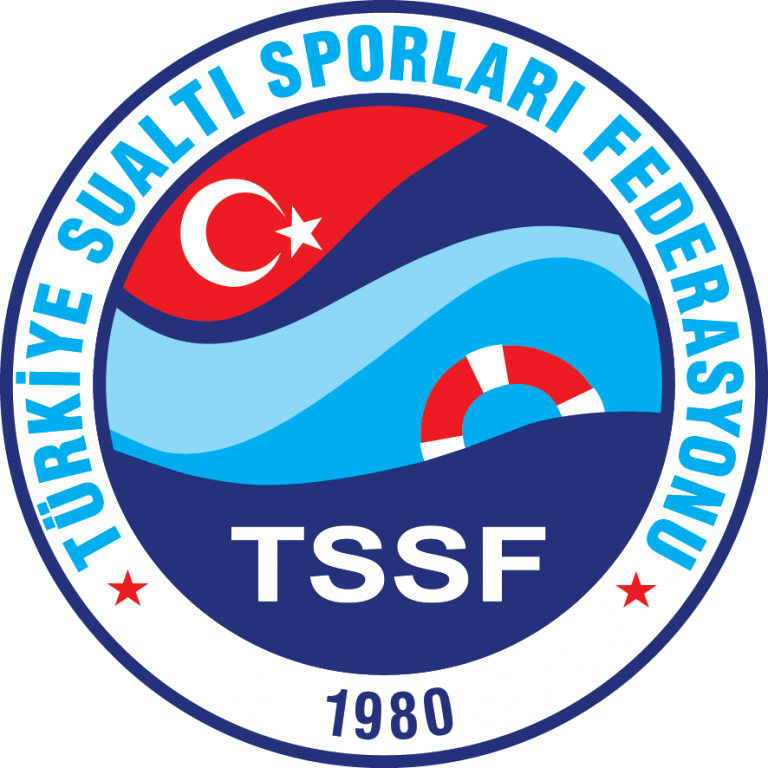 TÜRKİYE SUALTI SPORLARI FEDERASYONUSERBEST DALIŞ OPEN AÇIK SU BİREYSEL TÜRKİYE ŞAMPİYONASI YARIŞMA TALİMATI09 EYLÜL PERŞEMBE09 EYLÜL PERŞEMBE12:00TEKNE HAREKET13:45SABİT AĞIRLIK CWT10 EYLÜL CUMA10 EYLÜL CUMA07:15TEKNE HAREKET09:00İP DESTEKLİ FIM11 EYLÜL CUMARTESİ11 EYLÜL CUMARTESİ14.15TEKNE HAREKET16:00SABİT AĞIRLIK CNF12 EYLÜL PAZAR12 EYLÜL PAZAR07:15TEKNE HAREKET09:00SABİT AĞIRLIK CWT-BF15:30KAPANIŞ VE MADALYA TÖRENİBRANŞLARKADINERKEKSABİT AĞIRLIK CWT40 M45 MSABİT AĞIRLIK BİFİN35 M40 MPALETSİZ SABİT AĞIRLIK30 M35 MİP DESTEKLİ FIM35 M40 MBRANŞLARBRANŞLARKADINLARKADINLARERKEKLERERKEKLERBRANŞLARBRANŞLARA BarajB BarajA BarajB BarajSabit AğırlıkCWT92m76m101m84mSabit AğırlıkCWT-BF80m67m91m77mSabit AğırlıkCNF59m44m70m49mİp DestekliFIM82m68m94m79m